City of Valley City, North Dakota
Application for 
Pawn Shop License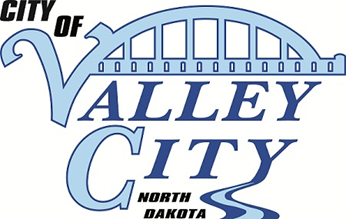 PERIOD: January 1, 2024 – December 31, 2024The undersigned hereby makes application for a license to the City of Valley City, North Dakota, and agrees to comply with the requirements of City Ordinances pertaining thereto.Name of Business: 											Owner:												Location of Business: 											Mailing Address: 											City, State Zip Code: 											Phone Number: 											Email Address: 											Today’s Date:	 											Type of Goods Sold:											New applicants or applicants with changes to the following shall file the following with the City Auditor:				 Personal reference of the applicant All applicants shall file the following with the City Auditor as part of this application:				 Certificate of Liability InsuranceLICENSE FEE:		 $100 if initial application, make checks payable to City of Valley City				 $100 if renewal application		RETURN TO: 		Valley City Auditor 			254 2nd Ave NE 			Valley City, ND 58072 			Phone: (701) 845 – 1700  